Планировка территории линейного объекта: "Автомобильные дороги по улице Шуралинская и улице Березовая в городе НевьянскеТОМ 1. ПОЛОЖЕНИЕ О РАЗМЕЩЕНИИ ЛИНЕЙНЫХ ОБЪЕКТОВЕкатеринбург, 2019Планировка территории линейного объекта: "Автомобильные дороги по улице Шуралинская и улице Березовая в городе Невьянске ТОМ 1. ПОЛОЖЕНИЕ О РАЗМЕЩЕНИИ ЛИНЕЙНЫХ ОБЪЕКТОВ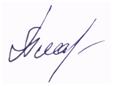 Екатеринбург, 2019Проект разработан авторским коллективом 
в составе:СОСТАВ ПРОЕКТАОГЛАВЛЕНИЕВведение	61 Положение о размещении линейных объектов	82. Технико-экономические показатели	11ВведениеФедеральным законом от 20 марта 2011 г. № 41-ФЗ были внесены Федеральным законом от 20 марта 2011 г. № 41-ФЗ были внесены изменения в Градостроительный кодекс РФ, в соответствии с которыми для строительства или реконструкции линейных объектов подготовка градостроительного плана земельного участка (ГПЗУ) не требуется. По новым требованиям разработка проектной документации для строительства или реконструкции таких объектов должна осуществляться на основании проекта планировки и проекта межевания территории.Согласно п. 2 (в) «Положения о составе разделов проектной документации и требованиях к их содержанию», утвержденного постановлением Правительства Российской Федерации от 16.02.2008 г. № 87, к линейным объектам относятся автомобильные и железные дороги, линии связи, линии электропередачи, магистральные трубопроводы и другие подобные объекты.Проект планировки и межевания территории для размещения линейного объекта выполнен в соответствии с действующей законодательно-нормативной и методической документации:1.	Градостроительный кодекс Российской Федерации; 2.	Земельный кодекс Российской Федерации;3.	Постановление Главного государственного санитарного врача РФ от 25.09.2007 г. № 74 «О введении в действие новой редакции санитарно-эпидемиологических правил и нормативов СанПиН 2.2.1/2.1.1.1200-03 «Санитарно-защитные зоны и санитарная классификация предприятий, сооружений и иных объектов»;4.	Нормативы градостроительного проектирования Свердловской области НГПСО 1-2009.66;5.	Федеральный закон № 221-ФЗ от 24.07.2007 № 221-ФЗ «О государственном кадастре недвижимости»;6.	СП 42.13330.2016 "СНиП 2.07.01-89* Градостроительство. Планировка и застройка городских и сельских поселений";7. Постановление Правительства РФ от 12 мая 2017 г. № 564 “Об утверждении Положения о составе и содержании проектов планировки территории, предусматривающих размещение одного или нескольких линейных объектов”;8. Приказ от 25 апреля 2017 года N 742/пр «О Порядке установления и отображения красных линий, обозначающих границы территорий, занятых линейными объектами и (или) предназначенных для размещения линейных объектов».9. РДС 30-201-98 «Инструкция о порядке проектирования и установления красных линий в городах и других поселениях Российской Федерации (в части, не противоречащей Градостроительному кодексу Российской Федерации);         10. Утвержденные документы территориального планирования и градостроительного зонирования Невьянского городского округаДокументация выполнена на основании следующих материалов:1. Генеральный план города Невьянск.2. Правила землепользования городского округа Невьянск.3. Муниципальная программа «Реализация  основных  направлений  в  строительном  комплексе Невьянского городского округа до 2021 года»4. Нормативы градостроительного проектирования территории городского округа Невьянск. Прим.: в соответствии с частью 11 ст. 45 Градостроительного кодекса Российской Федерации, проект планировки территории, решение о подготовке которого принято органом исполнительной власти субъекта Российской Федерации, не может быть подготовлен на основании документов территориального планирования (генеральных планов) муниципальных образований, правил землепользования и застройки муниципальных образованийКадастровые планы территорий (кадастровых кварталов), выписки из ЕГРН земельных участков, по которым проходит объект проектирования.1 Положение о размещении линейных объектов1.1. Наименование, основные характеристики (категория, протяженность, проектная мощность, пропускная способность, грузонапряженность, интенсивность движения) и назначение планируемых для размещения линейных объектовнаименованиеулицы Шуралинская и Березовая  в г. Невьянск  Свердловской области.основные характеристикипротяженность улицы составляет 1361 м.1.2. Перечень субъектов РФ, перечень муниципальных районов, городских округов в составе субъектов РФ, перечень поселений, населенных пунктов, внутригородских территорий городов федерального значения, на территориях которых устанавливаются зоны планируемого размещения линейных объектовзона размещения линейного объекта – ул. Шуралинская и ул. Березовая  в г. Невьянск  Свердловской области..1.3. перечень координат характерных точек границ зон планируемого размещения линейных объектов1.4. Характеристика проектируемой территории:Площадь в границах красных линий 27981 м2.1.5. Информация о необходимости осуществления мероприятий по защите сохраняемых объектов капитального строительства (здание, строение, сооружение, объекты, строительство которых не завершено), существующих и строящихся на момент подготовки проекта планировки территории, а также объектов капитального строительства, планируемых к строительству в соответствии с ранее утвержденной документацией по планировке территории, от возможного негативного воздействия в связи с размещением линейных объектов;Объект проектирования – ул. Шуралинская и ул. Березовая в г. Невьянск Свердловской области, находится в границах населенного пункта, мероприятия по сохранению и защите объектов капитального строительства проектом не предусмотрены.1.6. Информация о необходимости осуществления мероприятий по сохранению объектов культурного наследия от возможного негативного воздействия в связи с размещением линейных объектовНа территории в границах проектирования отсутствуют объекты культурного наследия. В этой связи нет необходимости осуществления мероприятий по сохранению объектов культурного наследия от возможного негативного воздействия в связи с размещением линейного объекта.1.7. Информация о необходимости осуществления мероприятий по охране окружающей среды:Основным источником загрязнения во время строительных работ будут являться площадка ТБО, строительная техника.Отходы, образующиеся в процессе проведения строительно-монтажных работ будут временно храниться на специально отведенной, оборудованной твердым (уплотненным грунтовым) основанием площадке. В дальнейшем они будут удалены с площадок на использование или захоронение (при невозможности использования) на полигон ТБО.Кратковременный локальный характер воздействия на атмосферный воздух со стороны строительных работ, связанный практически исключительно с выбросами автотранспорта, не окажет влияния на состояние атмосферы. На период проведения строительных работ возможно увеличение концентрации взвешенных веществ, оксида углерода (в пределах ПДК).В процессе строительства и эксплуатации сооружения можно ожидать образование верховодки грунтовых вод на глубине заложения фундамента за счет нарушения поверхностного и подземного стока, утечек из водопроводящих коммуникаций.В период эксплуатации проектируемого объекта существенного влияния на среду не ожидается. 2. Технико-экономические показателиНе удалять !!!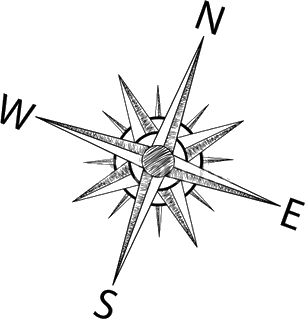 ООО «РЕГИОНГЕОПРОЕКТ»Заказчик:    Администрация Невьянского городского округа                                                                                       МК 0162300019818000318ООО «РЕГИОНГЕОПРОЕКТ»Директор В. П. ПлаксинДолжностьРоспись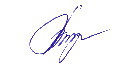 Ф.И.О.Главный инженер проекта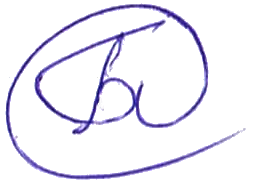 Криницына Е. В.Кадастровый инженерБаландин Д. В.№п\пНаименование№томовлистовкол-во листов1234Проект планировки территорииПроект планировки территорииПроект планировки территорииОсновная (утверждаемая) частьОсновная (утверждаемая) частьОсновная (утверждаемая) часть1Чертёж красных линий, М 1:10001.112Чертеж границ зон планируемого размещения линейных объектов, М 1:10001.213Том 1. Положение о размещении, характеристиках и параметрах линейных объектов11Материалы по обоснованиюМатериалы по обоснованиюМатериалы по обоснованию4Схема расположения элементов планировочной структуры, М 1:50002.115Схема использования территории в период подготовки проекта планировки территории (опорный план), М 1:10002.216Схема организации улично-дорожной сети, М1:10002.317Схема вертикальной планировки территории, инженерной подготовки и инженерной защиты территории   М 1:10002.418Том 2. Пояснительная записка201Проект межевания территорииПроект межевания территорииПроект межевания территорииОсновная (утверждаемая) частьОсновная (утверждаемая) частьОсновная (утверждаемая) часть9Чертеж межевания территории, М 1:10003110Том 3. Пояснительная записка15Площадь участка, м2 Координаты МСК 66Координаты МСК 66Координаты МСК 66Длина, м.Дир.угол, г.ггПлощадь участка, м2 №X, м.Y, м.Длина, м.Дир.угол, г.гг123456279811461405,661508852,37116,2066°18'40"279812461452,351508958,7832,5366°18'40"279813461465,421508988,5729,8164°13'33"279814461478,381509015,4130,065°23'58"279815461490,871509042,6930,065°23'58"279816461503,361509069,9730,9362°53'47"279817461517,451509097,5060,1367°15'52"279818461540,691509152,9635,9367°16'28"279819461554,571509181,4277,80346°44'32"2798110461630,301509168,26184,4677°09'16"2798111461671,311509348,1115,88165°57'32"2798112461655,901509351,94172,47257°02'39"2798113461617,231509183,86196,98167°02'28"2798114461425,261509228,049,79217°56'01"2798115461417,541509222,0230,02218°02'41"2798116461393,901509203,5230,03218°10'16"2798117461370,291509184,9629,47220°53'10"2798118461348,011509165,6732,68216°37'41"2798119461321,781509146,1730,07212°06'16"2798120461296,311509130,1929,63211°46'11"2798121461271,121509114,5934,14208°44'59"2798122461241,191509098,1733,89206°54'46"2798123461210,971509082,8330,03200°13'16"2798124461182,791509072,4529,97200°37'48"2798125461154,741509061,8916,87200°12'01"2798126461138,941509056,0830,03320°18'37"2798127461162,041509036,9067,5020°28'03"2798128461225,281509060,5055,6428°00'41"2798129461274,401509086,6326,0230°47'38"2798130461296,751509099,9532,4634°11'22"2798131461323,601509118,1935,3934°12'39"2798132461352,871509138,0920,0634°12'39"2798133461369,461509149,3717,19245°42'56"2798134461362,391509133,7030,0245°42'56"2798135461350,051509106,3527,52245°50'50"2798136461338,791509081,2429,99245°47'07"2798137461326,491509053,8930,02245°45'58"2798138461314,171509026,5237,46245°47'43"2798139461298,811508992,3555,06245°44'56"2798140461276,191508942,1527,05320°18'14"2798141461297,011508924,8739,7465°47'58"2798142461313,301508961,1230,0866°02'01"2798143461325,521508988,6129,9465°49'25"2798144461337,781509015,9230,0465°52'01"2798145461350,061509043,3330,0265°44'56"2798146461362,391509070,7029,8565°49'51"2798147461374,611509097,9330,0065°32'42"2798148461387,031509125,2430,0665°15'57"2798149461399,131509152,7630,0465°49'56"2798150461411,431509180,1750,4141°43'37"2798151461449,051509213,7288,94347°02'28"2798152461535,731509193,77304,37245°45'25"2798153461410,751508916,2530,78244°26'32"2798154461397,471508888,4826,41244°26'32"2798155461386,081508864,,6623,12327°54'03"279811461405,661508852,37Категория дорогиМестная улица13Протяжение ремонтируемого участка дороги, км1,36Расчетная скорость, км/ч40Число полос движения2Ширина в красных линях, м8-26,0Ширина проезжей части, м2х3,0Ширина тротуара, м2,0Поперечный уклон тротуаров и велодорожек,   ‰ 15Поперечный уклон проезжей части,   ‰ 20Поперечный уклон обочин,  ‰40Наименьший радиус кривой в плане, м80Наименьший радиус кривых в продольном профиле:-выпуклых, м-вогнутых, м600250Наибольший продольный уклон, ‰80Тип дорожной одежды капитальныйВид покрытияАсфальтобетон